Dublin Community FoundationMaking a Difference since 1966If you call Dublin home, then consider becoming a member bysending in your contribution todayThe Dublin Community Foundation (DCF) is a charitable foundation organized in1966 for the benefit of the inhabitants of the Town of Dublin. It was created to provide a means by which money could be given to support projects of wide ranging purpose within the Town of Dublin. The foundation is active in four primary areas: Youth activities
Education
 Family Assistance
Preservation and restorationThe Foundation is governed by a voluntary board of five Dublin residents who are elected Directors.SCHOLARSHIP AWARDSThe DCF provides annual scholarship awards to deserving high school graduates fromDublin who demonstrate plans to continue their education. These funds help cover expenses incurred during the first year of college. Funds support enrollment in a vocational or a 2 or 4 year college. Applications are available from guidance departments at the following schools: ConVal, Dublin Christian Academy, Fairwood Bible Community and Dublin School. The deadline for applications is May 15th. They will be accepted electronically or in paper form.BECOME A CONTRIBUTORIf you are not already a contributor, please consider supporting this organization whose sole purpose is to provide financial assistance for Dublin’s community endeavors. While gifts rangefrom $5 to $500 annually, please know that each gift is greatly appreciated. All contributions to this nonprofit organization are tax deductible within the meaning of section 509(a) of theInternal Revenue Code.PO BOX 1036, DUBLIN, NH 03444-1036dublincommunityfoundation@gmail.com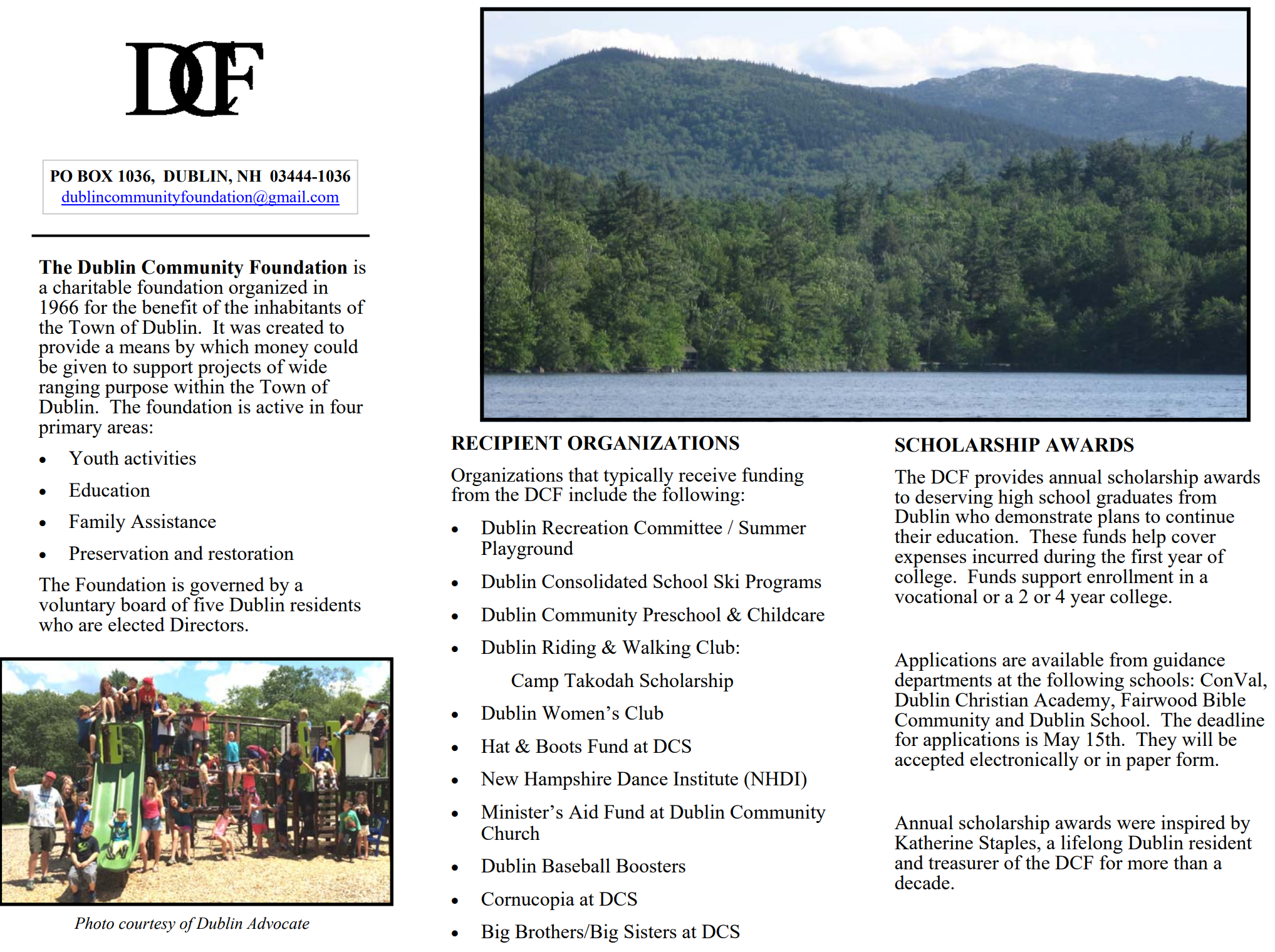 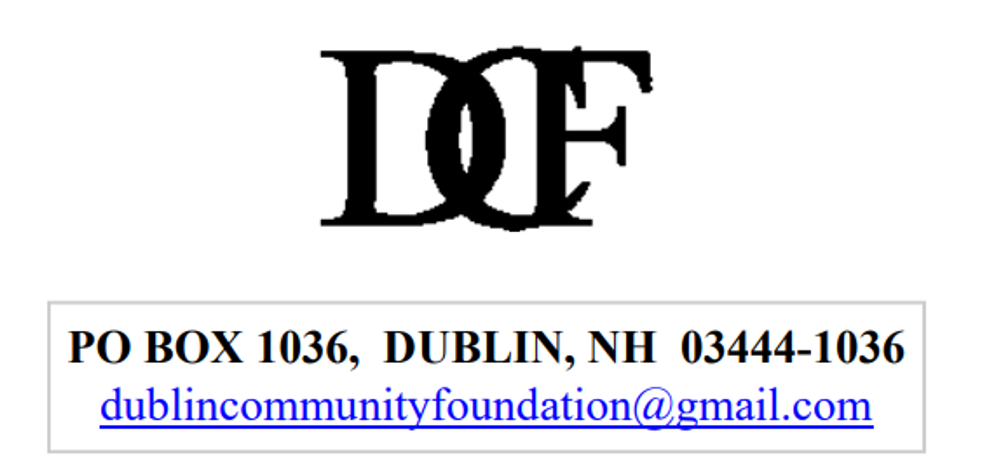 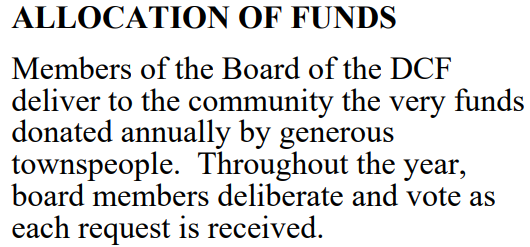 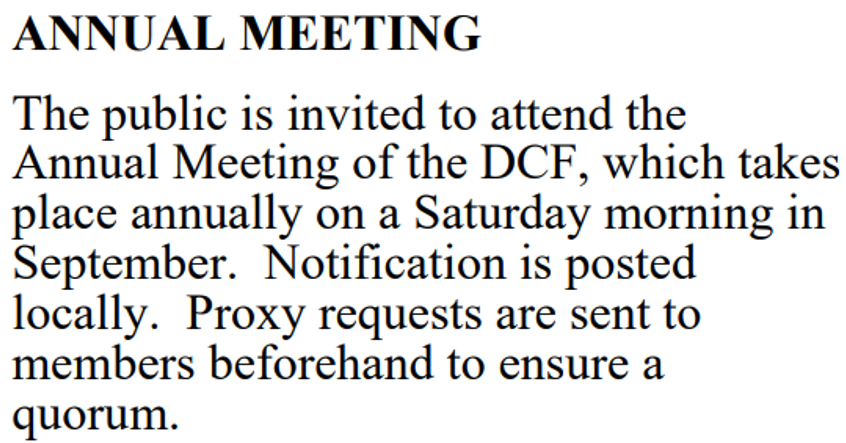 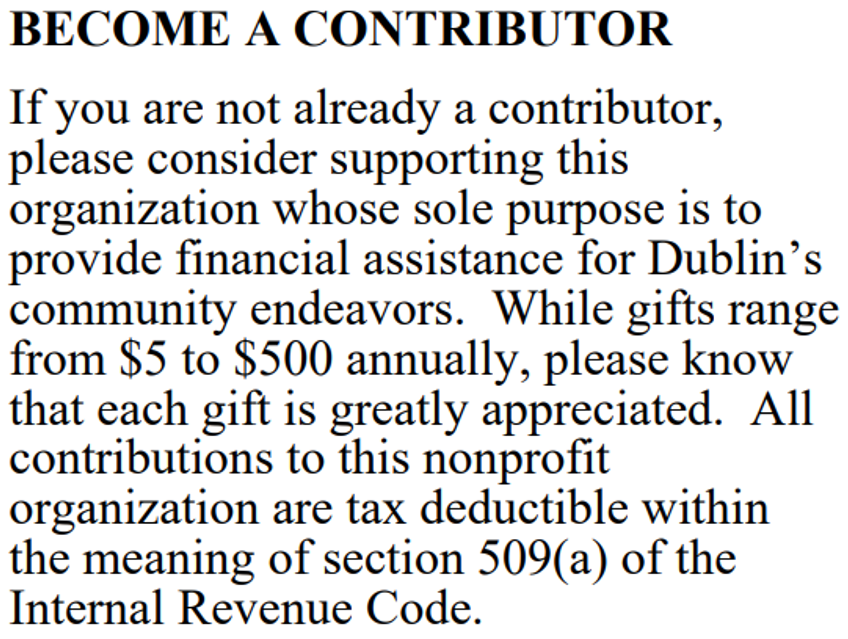 